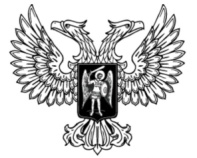 ДонецкАЯ НароднАЯ РеспубликАЗАКОНО ВНЕСЕНИИ ИЗМЕНЕНИЯ В СТАТЬЮ 6 ЗАКОНА ДОНЕЦКОЙ НАРОДНОЙ РЕСПУБЛИКИ «О РЕКЛАМЕ»Принят Постановлением Народного Совета 30 апреля 2021 годаСтатья 1Внести в часть 6 статьи 6 Закона Донецкой Народной Республики от 22 декабря 2017 года № 198-ІНС «О рекламе» (опубликован на официальном сайте Народного Совета Донецкой Народной Республики 10 января 2018 года) изменение, дополнив ее пунктом 8 следующего содержания:«8) указание на то, что объект рекламирования может быть использован в целях искажения показаний приборов учета используемых воды, природного газа, тепловой энергии, электрической энергии.».Глава Донецкой Народной Республики					Д.В. Пушилинг. Донецк30 апреля 2021 года№ 281-IIНС